Круглый стол «Суверенитет и многовекторность: эволюция теоретического содержания в условиях глобальной и региональной неопределенности»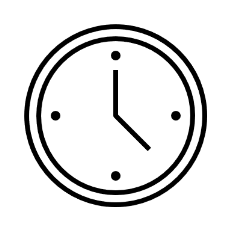 10 ноября 2020, 12.30 – 15.00онлайн-формат (Zoom)ID Zoom 817 1490 5326Код доступа 29239910 ноября 2020 г. Санкт-Петербургский государственный университет при содействии Центра белорусских исследований Института Европы Российской Академии наук и Российской ассоциации прибалтийских исследований проводит международный круглый стол «Суверенитет и многовекторность: эволюция теоретического содержания в условиях глобальной и региональной неопределенности». Круглый стол будет посвящен экспертному анализу современных политических процессов в Балтийском регионе, электоральным процессам 2020 г. и их влиянию на структуру международных отношений в Балтии.В частности, планируется обсуждение вызовов эпохи пандемии и неопределенности 2020 г., перспектив изменений политических и экономических отношений в Балтии по линии Москва–Минск–Варшава, проблем политического и экономического суверенитета в XXI веке, его современного теоретического осмысления и практического содержания на примере кейсов Балтийских стран и Беларуси, возможных пределов многовекторности в контексте современного опыта Москвы и Минска.Эксперты обсудят влияние политической турбулентности в Минске на российско-белорусские отношение и место этих отношений в актуальных политических и экономических процессах в Балтии и Восточной Европе.Основными спикерами круглого стола станут:Дзермант  Алексей  Валерьевич - философ, политолог, научный сотрудник Института философии НАН Беларуси Межевич Николай Маратович - Президент РАПИ, главный научный сотрудник Института Европы РАН, профессор Санкт-Петербургского государственного университета Гущин Александр Владимирович - доцент РГГУ. Эксперт Российского совета по международным делам, секретарь Координационного совета Российской ассоциации украинистовРусакович Андрей Владимирович – член Совета Республики Национального собрания Республики Беларусь седьмого созыва от города Минска. Председатель правления Общественного объединения "Центр изучения внешней политики и безопасности"Авласенко Игорь Михайлович - доцент кафедры дипломатической и консульской службыМачей Раш - Варшавский университет, факультет политических наук и международных исследований.Контактное лицо: Андреев Антон Сергеевич, a.s.andreev@spbu.ru